Фамилия, Имя участницы вебинара ____________________________Дата выполнения задания ___________________________РАБОЧАЯ ТЕТРАДЬ № 12к вебинару  «Восстановление здоровья за 3 месяца»Вебинар 12: «Живем по плану»Задание 1: «Загрузка цели»Загрузите цель (цели), сформулированную (сформулированные) в рамках работы с РТ 11,  в Подсознание с помощью Эффективного самопрограммирования. Информация о работе с данным приемом применительно к загрузке целей в Подсознание имеется в видео «Как загружать свою цель в Подсознание» на Шаге 3 Помощника. Внимательно посмотрите данное видео прежде, чем приступить к загрузке своих целей.Также необходимо изучить технику безопасности при загрузке своих целей, которая приведена на Шаге 3 Помощника в видео с аналогичным названием.Информацию о результатах работы с приемом укажите здесь:_____________________________________________________________________________Задание 2: « Второй этап глобальной чистки»Продолжаем расширять перечень объектов прощения, уверенно продвигаясь к поставленной цели – стать здоровым человеком.2.1. Составляем РФП на дополнительные объекты прощения: - еще один больной орган (следующий по степени «беспокойства»)- врачей, таблеток и т.д. (перечень возможных объектов прощения приведен в приложении № 3 к РТ 3).Укажите здесь перечень дополнительных объектов, с которыми Вы приняли решение работать:___________________________________________________________________Поскольку в рамках вебинара я проверяю у Вас только 4 РФП (себя, тела, здоровья и одного больного органа), с дополнительными объектами Вы работаете самостоятельно. Однако, в рамках выполнения данного задания у Вас есть возможность задать мне любые вопросы. Например, указать формулировку, в правильности которой Вы сомневаетесь (желательно, не более 10-ти формулировок в одной РТ), задать вопросы по составлению тех или иных формулировок.Формулировки, в правильности которых Вы сомневаетесь, укажите здесь:______________________________________________________________________Вопросы по составлению РФП на дополнительные объекты укажите здесь:______________________________________________________________________2.2. Работаем с прощением объектов, РФП на которые Вы составили при выполнении задания 1.1На шаге 1 помощника выбираете тему «Я прощаю …» (врачей, таблетки и т.д.), нажимаете кнопку «эффективно прощать» и начинаете работать с приемом. Длительность одной дыхательной сессии не больше 45 минут. В день не более 3-4 дыхательных сессий с перерывами между ними не менее 15 минут.Запишите прямо здесь, какие ощущения у Вас возникали при работе с  Эффективным прощением дополнительных объектов:________________________________________________________________Укажите, с прощением какого дополнительного объекта Вы уже проработали и результаты от прощения, с каким работаете сейчас:________________________________________________________________________________________________________________________________________________________________________________________________________________________________________________________________________________________Задание 3: «Не создаем новых переживаний»Используем простую формулу прощенияОна заключается в мысленном повторении всего двух фраз, являющихся простой формулой прощения (ПФП):С любовью и благодарностью я прощаю (имя) и принимаю его таким, какой он есть  (вариант второй части: …и принимаю его таким, каким его создал Бог).Я прошу прощения у (имя) за мои мысли, эмоции и поступки по отношению к нему». Предлагаю здесь указать результаты работы с приемом «Простая формула прощения»:______________________________________________________________________Задание 4: «Загружаем в себя новые программы поведения»Начинаем либо продолжаем загружать в подсознание ПУ по правилам, указанным в РТ 9.Информацию о результатах работы с приемом «Эффективное самопрограммирование» укажите здесь:__________________________________________________________________Задание 5: «Работаем по плану действий превращения в здорового человека»В частности, нарабатываем ПМП здорового человека. Используем напоминания и визуализацию образа.План Вы разрабатывали в рамках РТ 11 по установленным правилам.Выдержку из плана, которую необходимо проверить со стороны тренера, вставьте сюда:______________________________________________________________________Задание 6: «Продолжаем работать с дополнительными инструментами» 6.1. Формируем привычки здорового человекаСлушаем аудионастрой «Я молода, здорова, красива» по 1 часу в день.Информацию о результатах прослушивания настроя укажите здесь: ________________________________________________________________________________________________________________________________________________________________________________________________________________________________________________________________________________________6.2. Прощаем себя еще эффективнееРаботаем с медитацией (аудионастроем)  «Прощаю себя».Вопросы по использованию медитации (аудионастроя) либо информацию о работе с настроем (что не получается, какие ощущения, изменения и т.п.) укажите здесь:____________________________________________________________________________________________________________________________________________________________________________________________________________________________________________________________________________________________________________________________________________________________________________________________________________________________________6.3.  Еще интенсивнее прощаем свое телоРаботаем с медитацией (аудионастроем) «Прощу прощения у своего тела».Вопросы по использованию медитации (аудионастроя) либо информацию о работе с настроем (что не получается, какие ощущения, изменения и т.п.) укажите здесь:____________________________________________________________________________________________________________________________________________________________________________________________________________________________________________________________________________________________________________________________________________________________________________________________________________________________________Задание 7: «Нарабатываем нужное для превращения в здорового человека качество»Вы продолжаете нарабатывать второе качество здорового человека. А качество, наработанное первым, загружаете в подсознание в виде ПУ.Информацию о работе с новыми качествами (получается ли, что сложно, результаты, изменения и т.д.) укажите здесь:______________________________________________________________________Задание 8: «Если не я, то кто?»Завершаем работу с домашними заданиями в рабочих тетрадях  1 – 11, присылаем для проверки тренеру.Задание 9: «Работаем на шаге 4 Помощника»Для тех, кто выполнил все ДЗ – переходим к работе на шаге 4 Помощника.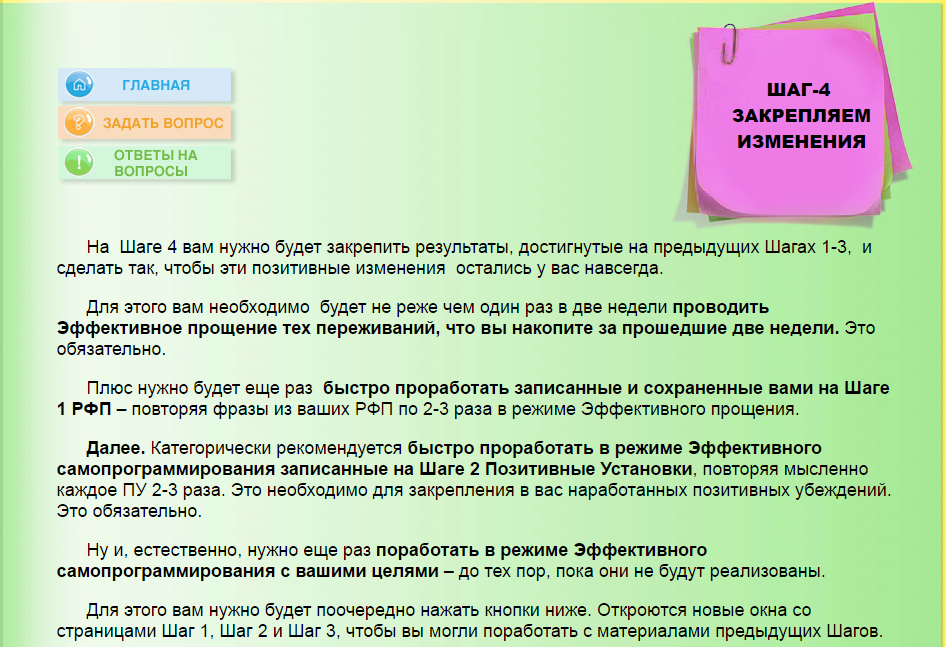 Задание 10: «Калейдоскоп изменений»Поскольку одним из бонусов методики А.Свияша является изменение ситуации не только в той теме, по которой мы работаем на вебинаре, но и вообще в жизни участников вебинара, прошу Вас  поделиться информацией о позитивных изменениях, произошедших в Вашей жизни с момента начала вебинара и до настоящего времени (уже прошло почти 3 месяца!).Возможно, у Вас наладились отношения с начальником, мужем, Вы стали получать подарки от жизни (чего ранее не наблюдалось) и т.д.Ваши изменения укажите здесь:________________________________________________________________________________________________________________________________________________________________________________________________________________________________________________________________________________________Напишите мне  о своих результатах работы по теме здоровья в отдельном письме и пришлите на почту (адрес аналогичен тому, на который Вы направляете выполненное домашнее задание).Тема письма: Мои достижения.  Каждый участник, приславший отзыв до 31.10.16 получит подарок – 1 час личной консультации тренера по скайпу.Выполненную работу пришлите на адрес:  ________________________________Файл только в формате Word , форматы pdf, odt и прочие не рассматриваются.Лучше из письма убрать примеры и описание заданий, оставьте только название заданий и свои результаты.Файл назвать: Фамилия Имя Занятие 12. Например: Иванова Мария Занятие 12, такой же желательно сделать Тему письма. Вы прошли долгий путь к собственному здоровью и уже ощутили позитивные изменения. Сейчас главное – не останавливаться, идти вперед и только вперед! План работы – Вам в помощь. У Вас все получится, я уверена!Если у Вас возникли вопросы по теме данной рабочей тетради, прошу указать их здесь:____________________________________________________________________________________________________________________________________________________________________________________________________________________________________________________________________________________________________________________________________________________________________________________________________________________________________Я желаю Вам успехов на пути превращения в здорового человека!Галина Черкасова